О внесении изменений в Порядок выплаты денежной компенсации за обеспечение бесплатным двухразовым питанием обучающихся с ограниченными возможностями здоровья, детей-инвалидов, обучение которых организовано муниципальными общеобразовательными организациями
Пограничного муниципального округа на дому, утвержденным постановлением Администрации Пограничного муниципального округа от 26.04.2023 № 481В соответствии с Федеральным законом от 06.10.2003 № 131-ФЗ «Об общих принципах организации местного самоуправления в Российской Федерации»,                статьей 79 Федерального закона от 29.12.2012 № 273-ФЗ «Об образовании в Российской Федерации», Законом Приморского края от 23.11.2018 № 388-КЗ «Об обеспечении бесплатным питанием обучающихся в государственных (краевых) и муниципальных образовательных организациях Приморского края», Постановлением Губернатора Приморского края от 06.12.2018 № 72-пг «О Порядке обеспечения обучающихся в государственных (краевых) и муниципальных образовательных организациях бесплатным питанием», постановлением Администрации Пограничного муниципального округа от 06.11.2020 № 298 «Об утверждении Положения об организации питания в общеобразовательных организациях Пограничного муниципального округа», Уставом Пограничного муниципального округа,  Администрация Пограничного муниципального округаПОСТАНОВЛЯЕТ:1. Внести изменения в Порядок выплаты денежной компенсации за обеспечение бесплатным двухразовым питанием обучающихся с ограниченными возможностями здоровья, детей-инвалидов, обучение которых организовано муниципальными общеобразовательными организациями Пограничного муниципального округа на дому, утвержденном постановлением Администрации Пограничного муниципального округа от 26.04.2023 № 481, изложить пункт 12 в следующей редакции:«Размер компенсации за один учебный день устанавливается в соответствии с размером стоимости двухразового питания, установленного из расчета 140 рублей в день на одного обучающегося.Ежемесячный размер компенсации рассчитывается с учетом индивидуального учебного плана при условии организации обучения на дому, за исключением периодов нахождения обучающегося на стационарном лечении, а также периодов его санаторного оздоровления, в которых проводятся необходимые лечебные, реабилитационные и оздоровительные мероприятия на основании представленных заявителем (его представителем) подтверждающих документов.»2. Разместить настоящее постановление на официальном сайте Администрации Пограничного муниципального округа.3. Контроль за исполнением постановления возложить на советника главы        по социальной политике Администрации Пограничного муниципального округа                 В.А. Шарову.Глава муниципального округа-глава Администрациимуниципального округа                                                                           О.А. АлександровО.А. Коровина, 21-6-61АДМИНИСТРАЦИЯПОГРАНИЧНОГО   МУНИЦИПАЛЬНОГО   ОКРУГАПРИМОРСКОГО КРАЯПОСТАНОВЛЕНИЕ16.05.2023                                     п. Пограничный                                                 543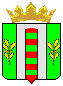 